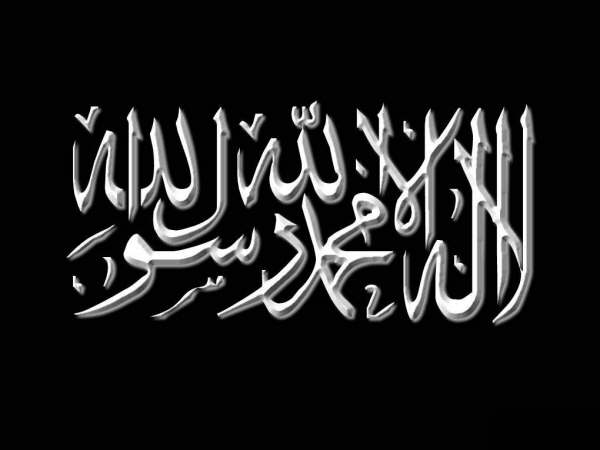 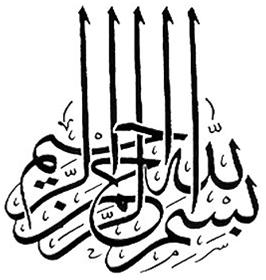 Le mot « ghayb » a pour racine le verbe « ghâba » qui signifie « ne pas être là », « s'absenter » [d'où la notion d'invisible, d'imperceptible par les sens et c'est pourquoi le mot « ghayb » désigne les réalités d'ordre suprasensible du monde subtil, du monde informel ou du monde divin]. » [...]Tout ce qui relève de la foi selon le sens qui a été donné au mot « Îmân » est « al ghayb ». Lorsqu'Allâh dit : « Ceux qui croit au Mystère »[Sourate 2, verset 3].Il décrit donc les croyants et leur foi selon les termes les plus généraux sans faire prévaloir un aspect sur un autre : Les termes « Ceux qui croit » impliquent tous les aspects de la foi (al imân) en paroles, en convictions et en actes. Le terme « mystère » est le terme le plus général pour désigner ce qui est l'objet de la foi. ‘Abdu l-Lâh Ibn ‘Abbâs -qu’Allâh l’agrée- a dit : « Al ghayb est tout ce qui vient d'Allâh. » Et Il a dit également -qu’Allâh l’agrée- : « « Al ghayb » est tout ce qui relève du Paradis ou de l'Enfer et qui est caché aux croyants ; c'est aussi tout ce qu'Allâh mentionne dans le Qur’ân et que les (premiers) croyants d'origine arabe on reconnu vrai sans avoir de livres révélés ou de sciences préalables sur ces choses. » Rabî‘ Ibn Anas -qu’Allâh lui fasse Miséricorde- a dit : « Ceux qui croient au Mystère, croient en Allâh, en Ses Anges, en Ses Envoyés, au Jour Dernier, au Paradis, au Feu et à la Rencontre avec Allâh et ils croient à la vie après la mort : tout cela est ghayb. »Source : Jâmi‘ ul-Bayân Fî Tafsîr ul Qur’ân.Par l’Imâm Ibn Jarîr At-Tabarî